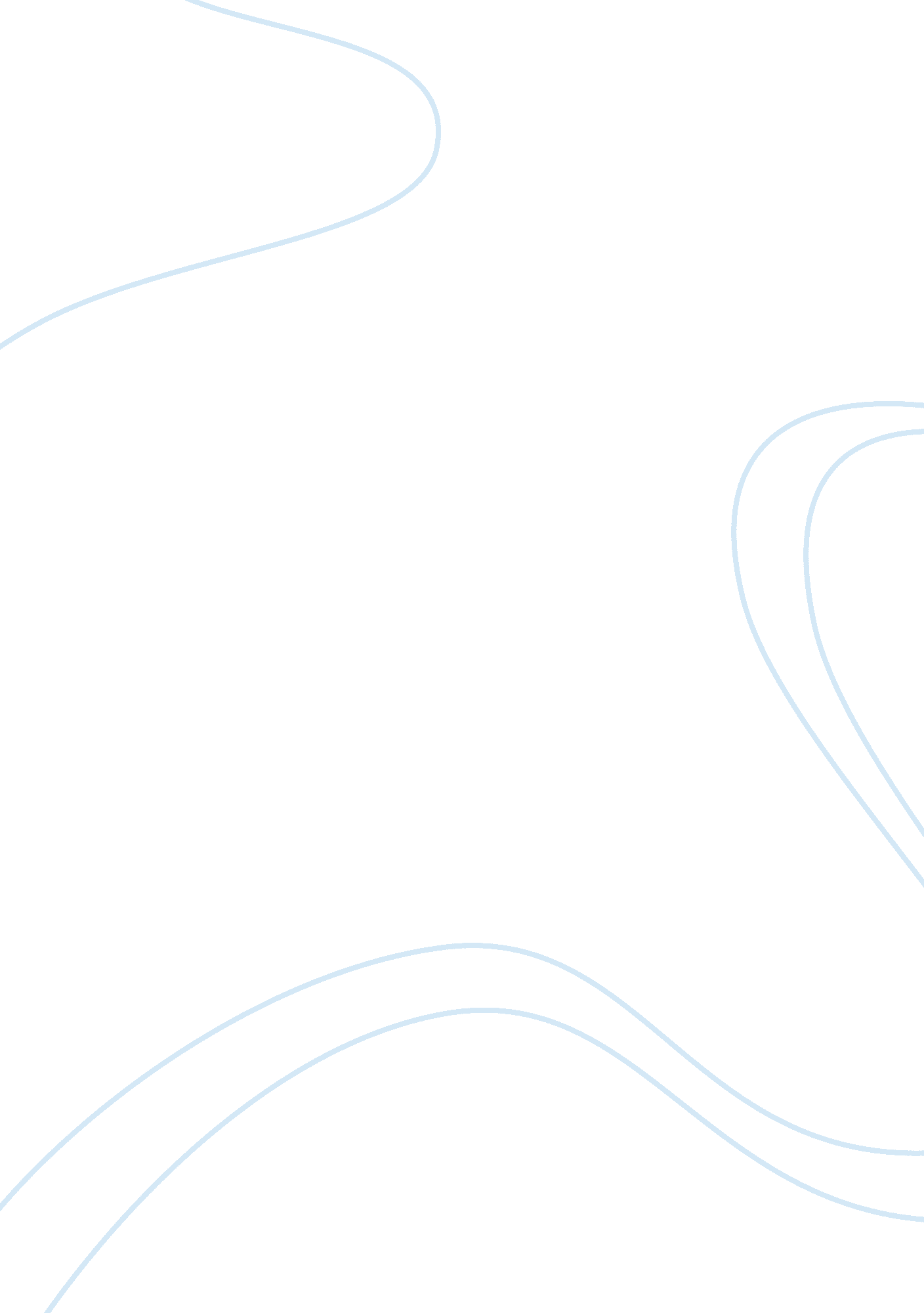 Chose an interesting topicLinguistics, English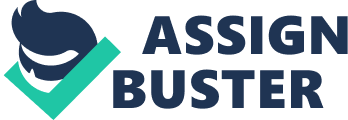 Day Month Year Reflections on The Queen’s Croquet Ground In this part of Alice in Wonderland, Alice finallygets to the garden that she was been trying to catch a glimpse of since the beginning of the book. Most gardens are a place of refuge and peace, but Alice quickly discovers that this particular garden is just as frustrating, if not more so, as the rest of Wonderland. Alice does show her compassionate side in this chapter, however, by helping the gardeners when their execution was ordered for trying to paint white roses red. Alice goes to play croquet with the Queen, while hiding the other animals in hope that the Queen would forget about them. It works, but then the Queen proceeds to order the execution of nearly everyone she comes into contact with that day. This creates a surreal scene that, once again, Alice seems to find herself a part of. 
These chapters demonstrate the structure of society that is evident in Wonderland. As frustrating and disorganized as the community may seem to be, the reader now discovers that there is a certain order that keeps the people functioning. Alice discovers that Queen of Hearts is the head of this community and that her word is the last say. Alice finds this ludicrous as she is just the head of a pack of cards, and she begins to work to undermine that authority. 
We begin to see that Alice’s goal is to truly understand the reality of Wonderland. She is desperately trying to make sense of all that is happening around her. By getting close to the Queen and playing silly games with her, the reader catches a glimpse of Alice’s true motive. She wants the people of Wonderland to stand up to the Queen and realize that the way they are currently living their lives is meaningless. By discovering the meaning of Wonderland, Alice hopes to accomplish just that. 
Works Cited 
Carroll, Lewis. Alice in Wonderland: Alice’s Adventures in Wonderland and Through the 
Looking-glass. Chicago, IL: J. G. Ferguson Pub., 1992. Print. 